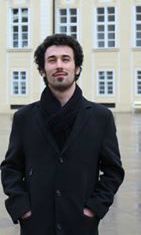     Dall’ 8 settembre  2013 al 6 maggio 2014.    Dottoressa Psicologa Psicoterapeuta Psicoanalista. Insegnante e psicologa presso I.C. Trescore Cremasco. Con studio presso via Galbignani 6 , Crema.Studio private .Stagista con mansioni di segretario della Dr.essa .Redazione di documenti utilizzati nell’ambito della manifestazione ‘I Mondi di Carta’ (Crema: 19- 20 e 21 ottobre 2013 ) . Aiuto moderatore durante la conferenza del                                                                                            Dr. Mozzi in data 19/10/2013 presso la palestra Bertoni e varie altre attività di public                                                                        relations nel corso della suddetta manifestazione.                                                                   Esperienza sul campo presso la scuola media di Trescore Cremasco in veste di                                                                                                                                                                                           stagista della dottoressa con realizzazione di  materiale audio visivo presentato nel                                                                                                                                   di una lezione di approfondimento storico/culturale dal titolo “Un Caffè a Milano,                                                                                                                      storia della città e dei suoi personaggi” svoltasi in data 15/04/2013.       INGLESEFormato europeo per il curriculum vitae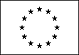 Informazioni personaliNomeBianchessi FrancescoIndirizzovia dei mariani 37 , RicengoTelefono3394618405 / 0373267979FaxE-mailfra.bianchessi@gmail.comNazionalitàItalianaData di nascita25/03/1994Esperienza lavorativa• Date (da – a) Da 26 Maggio 2014, in corso.• Nome e indirizzo del datore di lavoroComune di Ricengo, via Roma 8 • Tipo di azienda o settoreConsigliere comunale di maggioranza, eletto con la lista civica ’Alternativa Democratica per una Società Civile’• Tipo di impiegoConsigliere delegato allo sport e al tempo libero, caporedattore del giornalino trimestrale ‘Comunicando’.• Principali mansioni e responsabilitàPartecipazione attiva ai consigli comunali. Organizzazione di eventi e manifestazioni nell’ambito del paese (“Rock per Ricordare”). Volantinaggio per promozione delle attività sopra citate. Pubbliche relazioni.• Date (da – a)• Nome e indirizzo del datore di lavoro• Tipo di azienda o settore• Tipo di impiego • Principali mansioni e responsabilitàIstruzione e formazione• Date (da – a)Dall’ 8 settembre 2009 al 4 luglio 2014• Nome e tipo di istituto di istruzione o formazioneLiceo Socio Psicopedagogico di Crema Alessandro Racchetti (Formazione di tipo umanistico)• Principali materie / abilità professionali oggetto dello studioBuona preparazione negli ambiti umanistico e socio psicopedagogico. Notevole capacità critica acquisita nel corso dei cinque anni. Stage presso lo studio privato della Dr.essa  Rosalba Torretta ( vedi sopra)• Qualifica conseguita   Diploma di attestazione in studi socio psicopedagogiche ottenuto a seguito dell’esame di maturità con una valutazione di 95/100.Capacità e competenze personaliAcquisite nel corso della vita e della carriera ma non necessariamente riconosciute da certificati e diplomi ufficiali.MadrelinguaITALIANOAltre lingua• Capacità di letturaeccellente• Capacità di scritturaeccellente• Capacità di espressione oraleeccellenteCapacità e competenze relazionaliVivere e lavorare con altre persone, in ambiente multiculturale, occupando posti in cui la comunicazione è importante e in situazioni in cui è essenziale lavorare in squadra (ad es. cultura e sport), ecc.Ottime padronanza dell’Italiano  e ottime capacità relazionali conseguite a seguito di numerose esperienze : partecipazione  a diversi corsi teatrali  presso il teatro  san domenico  di crema , stage improntato all’insegnamento e alle public relations, importante ruolo nella gestione e nell’organizzazione delle attività della comunità  di residenza esperienze di regia a livelli amatoriali ,  numerosi viaggi all’estero (Francia,Inghilterra, Irlanda).  a tutto ciò si aggiunge una solida formazione di tipo umanistico/socio  psicopedagogico con ottime capacità di adattamento  alle situazioni e mentalità aperta  priva di pregiudizi conseguita anche nell’ambito di un percorso di formazione presso l’associazione scout  agesci crema 3,  intrapreso fin dalla più tenere  età, con particolare attenzione ai valori della vita comunitaria  e del servizio. Capacità e competenze organizzative  Ad es. coordinamento e amministrazione di persone, progetti, bilanci; sul posto di lavoro, in attività di volontariato (ad es. cultura e sport), a casa, ecc.ottime capacità e competenze organizzative dovute al ruolo svolto presso la comunità fra le quali spiccano : la  direzione dell’equipe dell’opuscolo informativo comunale “Comunicando”. Il ruolo di regista  nella realizzazione del lungometraggio “Das Geier-Syndrom” e l’organizzazione o partecipazione attiva con ruoli  di responsabilità e rilievo  presso svariate manifestazioni socio/culturali sia  nel paese di residenza che del cremasco (vedi sopra).Capacità e competenze tecnicheCon computer, attrezzature specifiche, macchinari, ecc.buone capacità di utilizzo del computer in funzione di grafica e video making , capacità di apprendimento  rapido . eccellente conoscenza della lingua inglese appresa tramite corsi all’estero in paesi anglofoni.Capacità e competenze artisticheMusica, scrittura, disegno ecc.ottima propensione alla lettura e alla scrittura, realizzazione di numerose sceneggiature teatrali e  di articoli per il mensile informativo ‘comunicando’ e precedentemente la rubrica di critica cinematografica presso  il giornalino d’istituto ‘il filo di arianna’. competenze nell’ambito della regia e della recitazione conseguite in seguito alla realizzazione del lungometraggio  ‘das geier-syndrom’  e ai numerosi corsi presso il teatro san domenico di crema. ottima cultura musicale e cinematografica acquisita per interessi personali .Altre capacità e competenzeCompetenze non precedentemente indicate.competenze storico/ folkloristiche e di archeologia sperimentale (periodo 1080-1250) apprese come  membro dell’associazione culturale “La confraternita del dragone” (con sede a pandino) impegnata ormai da anni in attività didattico rievocative medievali sul territorio e a livello nazionale.Buona conoscenza della storia  acquisita grazie al percorso di studi e ad un  notevole interesse personale.Patente o patentiPatente di guida (B)